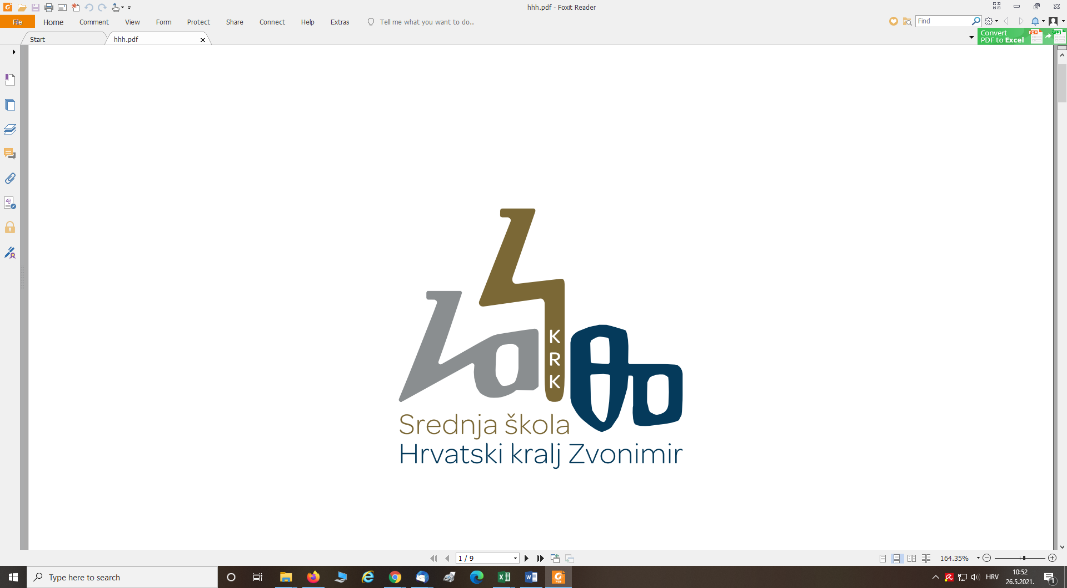 Klasa: 035-05/22-01/02Urbroj: 2142-10-01-22-22/3Krk, 1. travnja 2022. godine	Na temelju članka 6. Pravilnika o načinu i postupku zapošljavanja u Srednjoj školi Hrvatski kralj Zvonimir, a vezano uz raspisani natječaj (Klasa: 035-05/22-01/02, urbroj: 2142-10-01-22-22/1 od 30. ožujka 2022. godine) za zasnivanje radnog odnosa na radnom mjestu nastavnika fizike na neodređeno nepuno radno vrijeme, Povjerenstvo za vrednovanje kandidata objavljujeSADRŽAJ I NAČIN PROVJERE, PRAVNI I DRUGI IZVORIZA PRIPREMANJE KANDIDATA ZA TESTIRANJESukladno odredbama Pravilnika o načinu i postupku zapošljavanja u Srednjoj školi Hrvatski kralj Zvonimir, provest će se provjera znanja i sposobnosti kandidata.Provjera se sastoji od dva djela, pisane provjere kandidata  i razgovora (intervjua) kandidata s Povjerenstvom. Kandidati su obvezni pristupiti provjeri znanja i sposobnosti putem pisanog i usmenog testiranja.Ako kandidat ne pristupi provjeri, smatra se da je povukao prijavu na natječaj.Prije početka provjere, kandidati su dužni predočiti osobnu iskaznicu ili drugu identifikacijsku javnu ispravu na temelju koje se utvrđuje identitet.Testiranju ne mogu pristupiti kandidati koji ne mogu dokazati identitet i kandidati za koje je Povjerenstvo utvrdilo da ne ispunjavaju formalne uvjete iz natječaja te čije prijave nisu pravodobne i potpune.Pismeni dio provjere se piše isključivo kemijskom olovkom. Test sadrži 10 pitanja.Za vrijeme testiranja nije dopušteno:- koristiti se bilo kakvom literaturom odnosno bilješkama,- koristiti mobitel ili druga komunikacijska sredstva,- razgovarati s ostalim kandidatima/kandidatkinjama.Ako kandidat postupi suprotno pravilima testiranja, bit će udaljen s testiranja, a njegov rezultat Povjerenstvo neće priznati niti ocijeniti. Nakon obavljenog pismenog testiranja Povjerenstvo utvrđuje rezultat za svakog kandidata koji je pristupio pismenom testiranju. Pravo na pristup razgovoru s Povjerenstvom ostvaruje kandidat koji je na pismenom testu ostvario najmanje 7 bodova od ukupno 10 mogućih bodova.Rezultat testiranja i poziv kandidatima na razgovor (intervju) Povjerenstvo će objaviti na mrežnoj stranici Srednje škole Hrvatski kralj Zvonimir:http://ss-hrvatskikraljzvonimir-krk.skole.hr/ u rubrici pod nazivom Natječaji.Pravni i drugi izvori za pripremanje kandidata za testiranje su:1. Zakon o odgoju i obrazovanju u osnovnoj i srednjoj školi (NN 87/98, 86/09, 92/10, 105/10, 90/11, 5/12, 16/12, 86/12, 126/12, 94/13, 152/14, 07/17, 68/18, 98/19, 64/20)2. Pravilnik o načinima, postupcima i elementima vrednovanja učenika u osnovnoj i srednjoj školi (NN 112/10, 82/19)3. Odluka o donošenju kurikuluma na nastavni predmet Fizike za osnovne škole i gimnazije u Republici Hrvatskoj (NN 10/19 )4. Pravilnik o pedagoškoj dokumentaciji i evidenciji te javnim ispravama u školskim ustanovama (NN 47/17, 76/19)6. Statut Srednje škole Hrvatski kralj Zvonimir, dostupan na poveznici:http://ss-hrvatskikraljzvonimir-krk.skole.hr/nastava/statut_skoleIzrazi koji se koriste u ovoj obavijesti za osobe u muškom rodu korišteni su neutralno i odnose se i na muške i na ženske kandidate sukladno članku 13. stavku 3. Zakona o ravnopravnosti spolova (NN 82/08, 69/17).Povjerenstvo za vrednovanje kandidata